SMALL FARMS WEEK POSTER CONTESTTHEME:	"Goodness Grows Here "RULES:	A.	Any child Middle grade (6-8) in Granville County is eligible to enter.B.	Entries may be done on white or cream-colored “8.5 x 11”			           construction paper, or poster board that is cut to “8.5 x 11”.   				C.	Crayons, markers, colored pencils, or watercolors may be used.D.	Entries should be returned to the 4-H Office in person or by mail (Granville County Office Building) by 5:00 p.m. on March 19, 2021E.	The back of the posters should bear the child's name, school, age, 			homeroom teacher, parents' name and contact information.F. 	Winners will be chosen during Small Farms Week March 21-27, 2021.  School principals will be notified of the winners.PRIZESGrade Level Prizes:                    Best of Show 6th- $25.00Best of Show 7th- $25.00Best of Show 8th- $25.00County Wide Prizes: First place- $50.00Second Prize - $40.00  Third Prize-$30.00 JUDGING:	Posters will be judged on:A.	Originality	25 pointsB.	Relativity to Theme		25 pointsC.	Use of Color and Imagination	25 points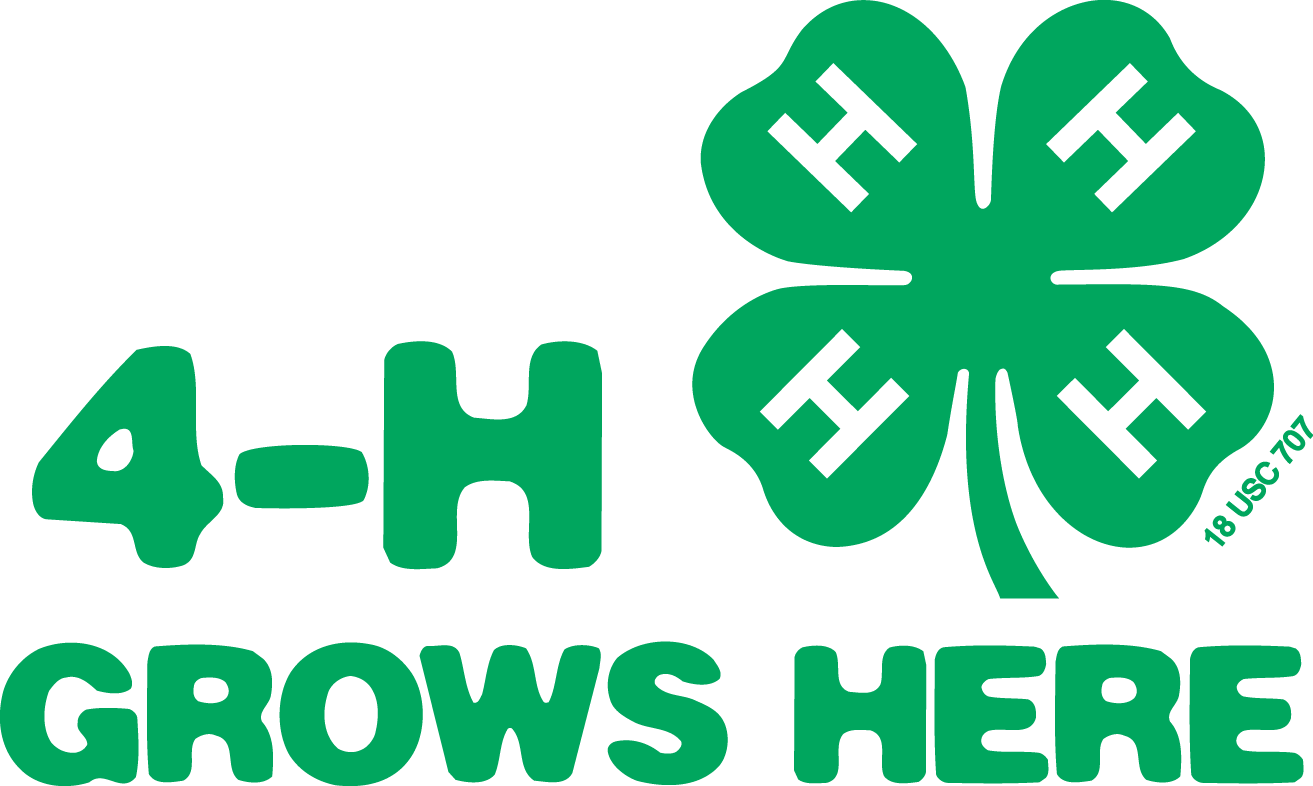 D.	Creativity	25 points